 Pizza Muffins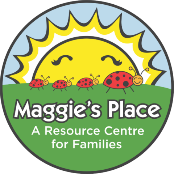 Ingredients:1 tbsp	  cooking oil		1 cup	  onion¾ cup	  pepperoni (or ground meat)¼ tsp	  garlic powder	1 ½ cup flour			2 tsp	  baking powder4	  eggs – beaten	¾ cup	  parmesan cheese1/3 cup melted margarine½ cup	  tomato sauce	Method:1. Heat cooking oil in fry pan and sauté onions. Add pepperoni and garlic powder and cook until browned. Cool.2. Combine flour and baking powder in bowl. Make a well in center and add pepperoni mixture as well as eggs, parmesan cheese, tomato sauce and melted margarine. Mix.3. Pour mixture into cake pan or muffin pan.4. Bake @ 375 for 15-20 minutes. Remove from pan and cool.